НАКАЗ «БЛАГОУСТРОЙСТВО ДВОРОВОЙ ТЕРРИТОРИИ ПО УЛ. НЕКРАСОВА, 30"Б"»	Наказ депутату Белгородского городского Совета по избирательному округу № 18 Егорову Максиму Евгеньевичу поступил во время предвыборной кампании 2020 года от жителей округа. Исполнен в 2021 году.	Работы по благоустройству выполнены в рамках муниципальной программы «Развитие жилищно-коммунального хозяйства города Белгорода». Объем финансирования составил  8 149 тыс. рублей.Депутат по избирательному округу №18 Максим Егоров: - Это очень большой двор. Он объединяет несколько многоэтажек. Мы считаем его настоящим кластером всего микрорайона – таким центром притяжения. После ремонта двор не узнать, учли интересы всех жителей. Есть спортивные, детские игровые зоны, места для отдыха.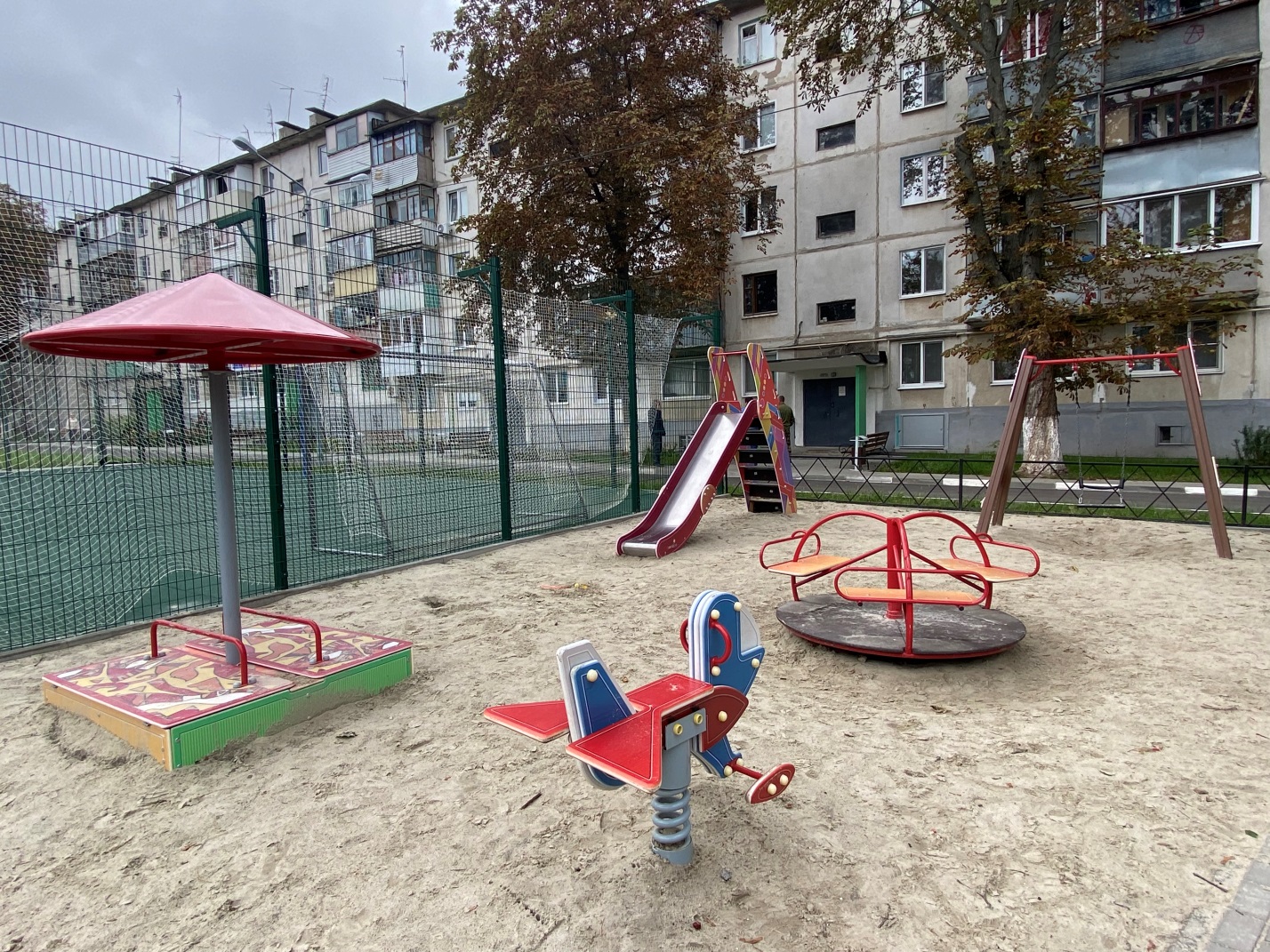 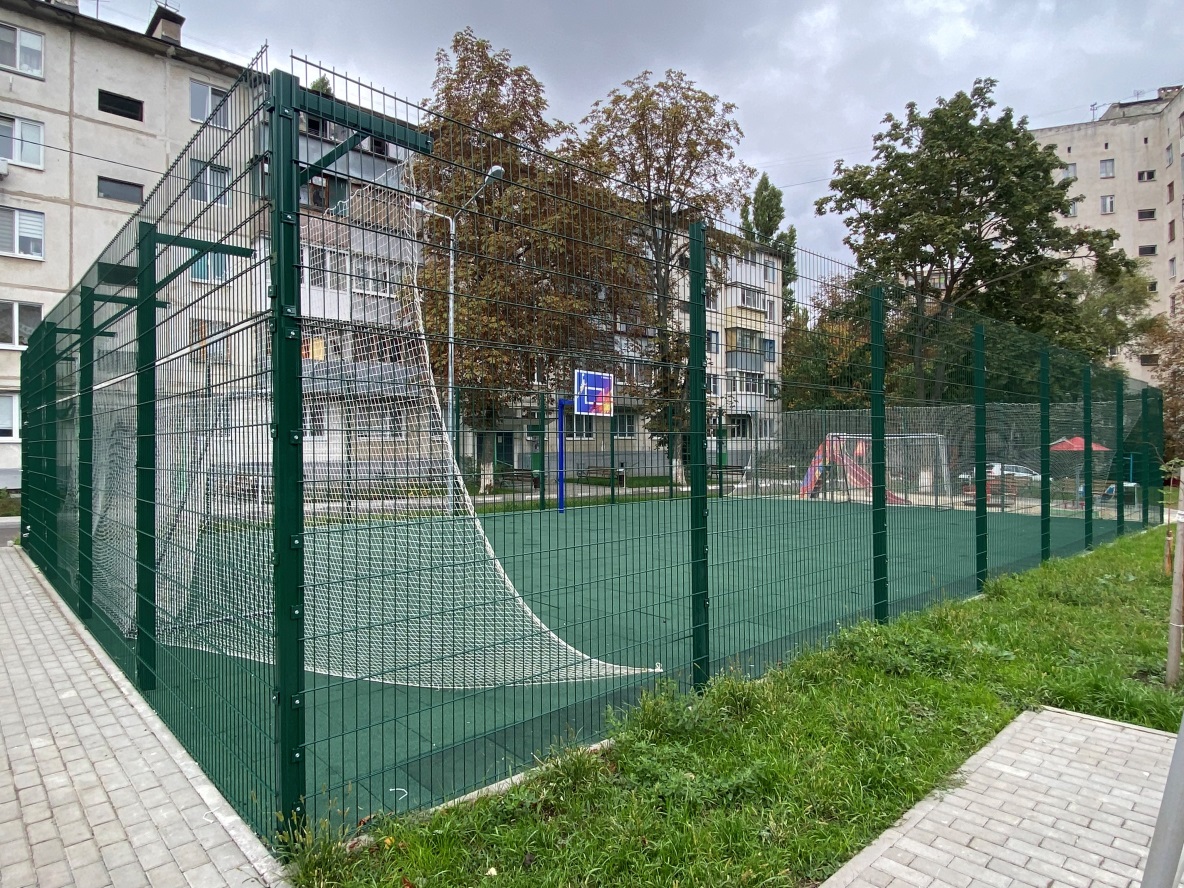 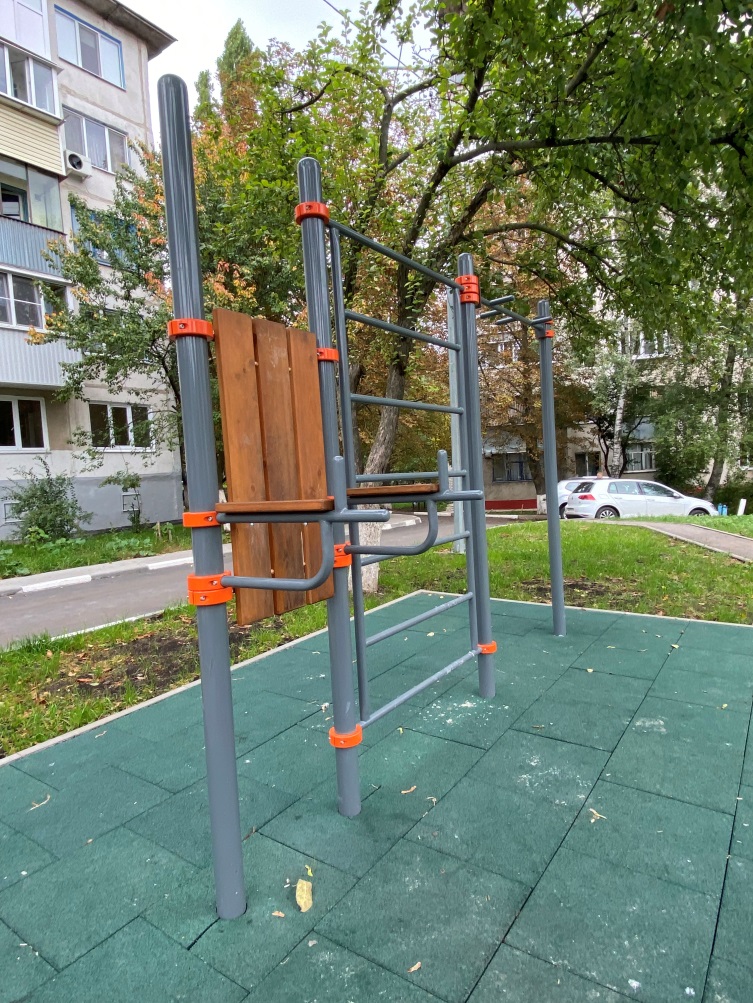 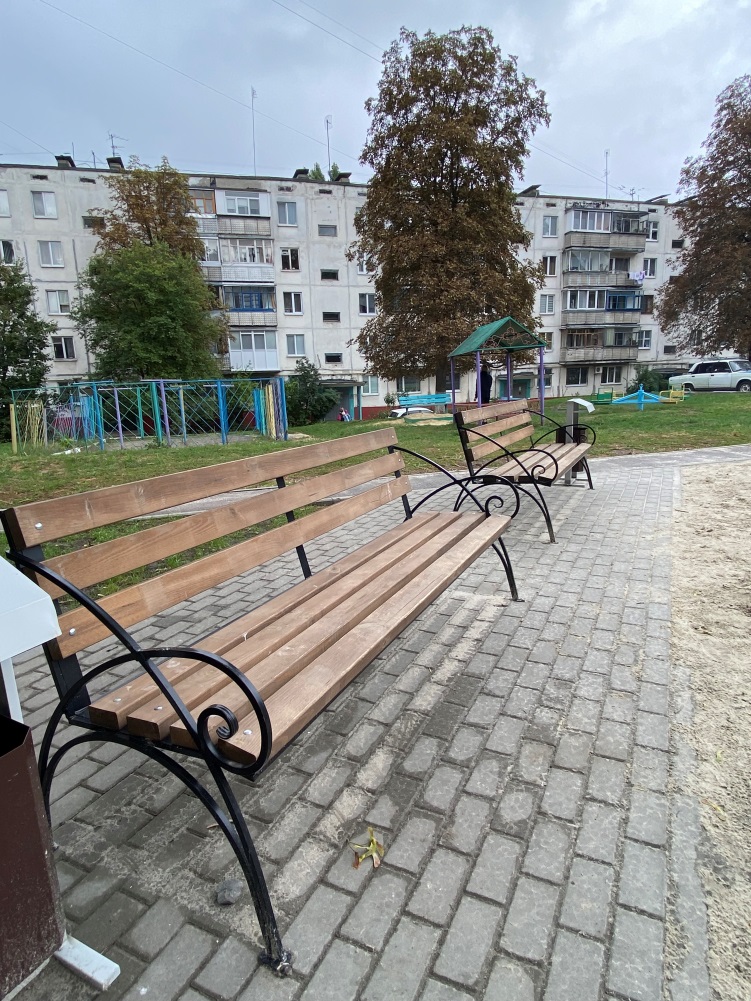 